Lavoisier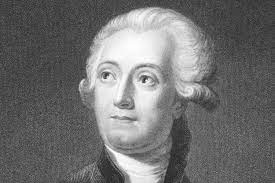 nom complet: Antoine Loront Lavoisiernationalité: Français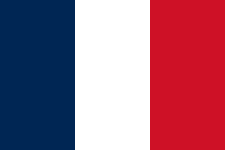 Période:1743-1794Découverte: balance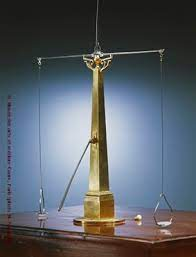 Anecdote: guillotinePhrase célèbre: Rien ne se perd, rien ne se crée, tout se transforme